Аннотация к дополнительной профессиональной программеповышения квалификации«Организация деятельности социального работника в сенсорной комнате» – повышение квалификации»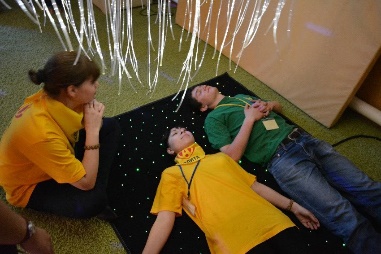 1.Цели реализации программы. Дополнительная профессиональная программа повышения квалификации направлена на повышение профессионального уровня и развитие профессиональных компетенций по организации деятельности социального работника в сенсорной комнате по стандартам Федеральным государственным стандартом по специальности 39.02.01 Социальная работа. 2. Характеристика нового вида профессиональной деятельности, трудовых функций и (или) уровней квалификацииПрограмма разработана в соответствии с:- профессиональным стандартом «Специалист по социальной работе» (утвержден приказом Минтруда России от 18 июня 2020 г. № 351н);- профессиональным стандартом «Социальный работник» (утвержден приказом Минтруда России от 18 июня 2020 г. № 354н);- приказом Министерства образования и науки Российской Федерации от 02.07.2013 № 513 «Об утверждении Перечня профессий рабочих, должностей служащих, по которым осуществляется профессиональное обучение». К освоению программы допускаются лица, имеющие педагогические или социальные работники, имеющие среднее профессиональное образование, и (или) высшее образование. После завершения обучения слушатели получают удостоверение о повышении квалификации установленного образца в объеме 72 часа.№ п/пСодержание совершенствуемых или вновь формируемых профессиональных компетенций№ п/пСодержание совершенствуемых или вновь формируемых профессиональных компетенций№ п/пСодержание совершенствуемых или вновь формируемых профессиональных компетенций1.Методологические и теоретические основания использования сенсорного обороборудования в образовательной деятельности2.Примерные образовательные программы и технологии для сенсорных комнат3.Основы педагогической реабилитации4.Основы психологической реабилитации5.Знать профессиональную терминологию; способы и формы общения с детьми; средства выразительности речи; этические нормы.